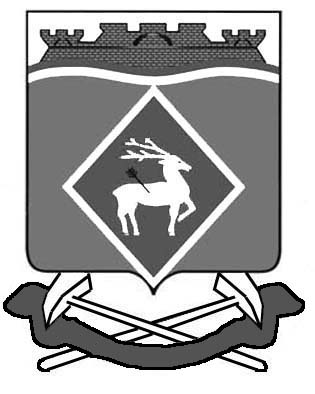 ПРЕДСЕДАТЕЛЬ СОБРАНИЯ ДЕПУТАТОВ –ГЛАВА БЕЛОКАЛИТВИНСКОГО РАЙОНАПОСТАНОВЛЕНИЕО проведении публичных слушанийпо внесению изменений в проект межевания территории (в виде отдельного документа) в части ранее разработанной документациипо планировке территории «Проект планировки, проект межеванияи схемы инженерных сетей территории перспективной застройкип. Сосны Белокалитвинского района»В соответствии со статьями 5.1, 8, 46 Градостроительного кодекса Российской Федерации, статьей 15 Устава муниципального образования «Белокалитвинский район», статьей 8 Порядка организации и проведения публичных слушаний, общественных обсуждений в Белокалитвинском районе, утвержденного решением Собрания депутатов Белокалитвинского района
от 25 августа 2022 года № 64, заявлением ООО «Управляющая компания Донская народная» от 05 марта 2024 года и на основании заключения № 03
от 06 марта 2024 года о проверке документации по планировке территории,ПОСТАНОВЛЯЮ:1. Вынести на рассмотрение документацию по внесению изменений в проект межевания территории (в виде отдельного документа) в части ранее разработанной документации по планировке территории «Проект планировки, проект межевания и схемы инженерных сетей территории перспективной застройки п.Сосны Белокалитвинского района».2. Назначить проведение публичных слушаний по проекту
на 02 апреля 2024 года в 15 часов 00 минут в Нижнепоповском сельском Доме культуры, расположенном по адресу: Ростовская область, Белокалитвинский район, х. Нижнепопов, ул. Молодежная, 23. 3. Ответственным за проведение публичных слушаний по внесению изменений в проект межевания территории (в виде отдельного документа) в части ранее разработанной документации по планировке территории «Проект планировки, проект межевания и схемы инженерных сетей территории перспективной застройки п.Сосны Белокалитвинского района» назначить заместителя главы Администрации Белокалитвинского района по строительству, промышленности, транспорту, связи Голубова В.Г.4. Контроль за исполнением настоящего постановления оставляю за собой.ПредседательСобрания депутатов -глава Белокалитвинского района                                                      С.В. Харченко13 марта 2024 года№ 8г. Белая Калитва